Rodsley & Yeaveley Parish CouncilDear Councillor,You are summoned to attend the meeting of Rodsley & Yeaveley Parish Council to be held on Sunday 13th  January 2019at 7.30 in The Yeaveley Arms.Members are asked to complete the Declarations sheet (if appropriate) provided at the meeting.Yours sincerely                  Agenda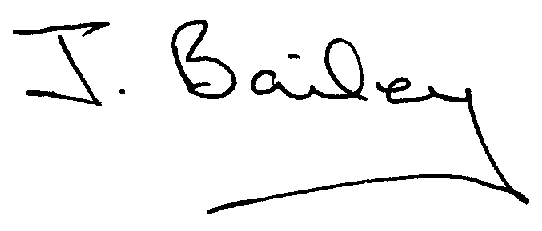 ApologiesDeclaration of Members Interests.Members must ensure that they complete the Declarations of Interest Sheet prior to the start of the meeting and must indicate the action to be taken (i.e. to stay in the meeting, to leave the meeting or to stay in the meeting to make representations and then leave the meeting prior to any consideration or determination of the item)Where a Member indicates that they have a prejudicial interest, but wish to make representations regarding the item before leaving the meeting, those representations must be made under the item Public ParticipationThe Declarations of Interests will be read out from the Declaration Sheet – Members will be asked to confirm that the record is correct. Public Participation. This is for maximum 30 minutes – no person to speak for more than 5 minutes.Minutes of the Last MeetingNeighbourhood WatchPlanning Application, Stydd Hall Farm, Agricultural Worker’s Dwelling.Planning Enforcement, Siting of Shipping Containers, Rodsley Lane, Yeaveley.Honeysuckle Farm, Noise Level Issues, now subject of DCOND.Honeysuckle Farm, Proposed Agricultural Worker’s DwellingPlanning Application, Two Storey Side Extension, The Firs, Rodsley Lane, YeaveleyPlanning Application, Off Road Parking and Dropping Kerb, North View Cottage, YeaveleyPlanning Application, Change of Use of Agricultural Building to Residential, Land West of Corner Farm, RodsleyPlanning Application, 2 Storey Side Extension and Single Storey Rear Extension, Southleigh, 6, Rodsley Lane, Yeaveley.Planning Application, First floor Extension, Hollynook, Rodsley Lane, Rodsley.Planning Application, Erection of Agricultural Livestock and Storage Building, Land, Shirley Lane, Rodsley.Planning Application, Two and Single Storey Extension and Erection of Double Garage, The Cottage, Hales Green.Planning Enforcement ComplaintWinter Service and Grit BinsFootpath IssuesHighways IssuesFlooding IssuesPreceptClerk’s ReportFinancial Matters                                                Date of the Next Meeting.